Общество с ограниченной ответственностью "Терра 13" 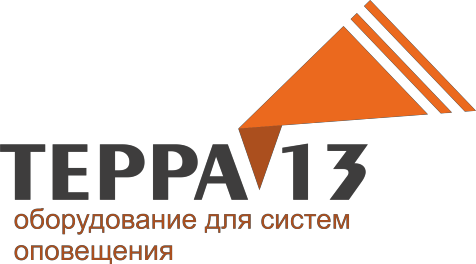 193149, Санкт-Петербург, Октябрьская наб., д.112, к.2, лит. В ИНН: 7811577546 КПП: 781101001 БИК: 044030653Северо-Западный Банк ПАО "Сбербанк России" г. Санкт-Петербург р/с 40702810855240002536 кор/с 30101810500000000653ОКПО: 39420215 ОГРН: 1147847127955 ОКВЭД: 52.45(812) 326-55-13 web: terra13.ru e-mail: info@terra13.ruЗаявка на расчет веса пригрузаПрошу произвести расчет необходимого веса пригруза мачты для громкоговорителей на основании следующих данных:Адрес объекта*Примечание: необходим для определения ветрового районаТип местности в зоне расположения объекта*:А - открытые побережья морей, озер и водохранилищ, сельские местности, в том числе с постройками высотой менее 10 м, пустыни, степи, лесостепи, тундра;В - городские территории, лесные массивы и другие местности, равномерно покрытые препятствиями высотой более 10 м;
С - городские районы с плотной застройкой зданиями высотой более 25 м.Примечание: стандартные городские застройки обычно имеют тип местности ВВысота от поверхности земли до плоскости установки мачты (м)*:Высота мачты (м)*:Примечание: в настоящее время доступны высоты 2м и 3мКонфигурация установки мачты*:Х-образнаяТ-образнаяГ-образнаяПримечание: с возможными вариантами установки мачты можно ознакомиться по ссылке Марка и производитель устанавливаемых громкоговорителей*:Количество устанавливаемых на мачту громкоговорителей**:Наименование заказчика*:Контактное лицо*:Телефон:e-mail*: